12.04.2017  № 939Об утверждении типовой формы договора (соглашения) между главным распорядителем средств бюджета города Чебоксары и юридическим лицом (за исключением муниципальных учреждений), индивидуальным предпринимателем, физическим лицом – производителем товаров, работ, услуг о предостав-лении субсидии из бюджета города ЧебоксарыВ соответствии с пунктом 3 статьи 78 Бюджетного кодекса Российской Федерации, с подпунктом «д» пункта 4 Общих требований к нормативным правовым актам, муниципальным правовым актам, регулирующим предоставление субсидий юридическим лицам (за исключением субсидий государственным (муниципальным) учреждениям), индивидуальным предпринимателям, а также физическим лицам - производителям товаров, работ, услуг, утвержденных постановлением Правительства Российской Федерации от 06.09.2016  № 887 «Об общих требованиях к нормативным правовым актам, муниципальным правовым актам, регулирующим предоставление субсидий юридическим лицам (за исключением субсидий государственным (муниципальным) учреждениям), индивидуальным предпринимателям, а также физическим лицам - производителям товаров, работ, услуг», администрация города Чебоксары  постановляет:1. Утвердить типовую форму договора (соглашения) между главным распорядителем средств бюджета города Чебоксары и юридическим лицом (за исключением муниципальных учреждений), индивидуальным предпринима-телем, физическим лицом - производителем товаров, работ, услуг о предоставлении субсидии из бюджета города Чебоксары на возмещение недополученных доходов и (или) на финансовое обеспечение затрат, связанных с производством (реализацией) товаров, выполнением работ, оказанием услуг (далее – Типовая форма, договор (соглашение))  согласно приложению                         к настоящему  постановлению.2. Установить, что договора (соглашения) о предоставлении субсидии из бюджета города Чебоксары юридическим лицам (за исключением муници-пальных учреждений), индивидуальным предпринимателям, а также физическим лицам – производителям товаров, работ, услуг формируются                 в соответствии с Типовой формой, начиная с договоров (соглашений)                      на 2017 год.3. Главным распорядителям средств бюджета города Чебоксары обеспечить:- приведение муниципальных правовых актов города Чебоксары, регулирующих предоставление из бюджета города Чебоксары субсидий юридическим лицам (за исключением субсидий муниципальным учреждениям), индивидуальным предпринимателям, а также физическим лицам – производителям товаров, работ, услуг в соответствии с общими требованиями, установленными постановлением Правительства  Российской Федерации от 06.09.2016 № 887 «Об общих требованиях к нормативным правовым  актам, муниципальным правовым актам, регулирующим предоставление субсидий юридическим лицам (за исключением субсидий государственным (муниципальным) учреждениям), индивидуальным пред-принимателям, а также физическим лицам – производителям товаров, работ, услуг»; - включение в критерии отбора, в том числе по итогам конкурса, для оказания муниципальной поддержки за счёт средств бюджета города Чебоксары в форме субсидий юридическим лицам (за исключением муниципальных учреждений), индивидуальным предпринимателям, а также физическим лицам - производителям товаров, работ, услуг показателя размера среднемесячной заработной платы работников (для юридических лиц (индивидуальных предпринимателей), являющихся работодателями).4. Признать утратившим силу постановление администрации города Чебоксары от 30.08.2013 № 2833 «Об утверждении Положения о предоставлении из бюджета города Чебоксары субсидий юридическим лицам (за исключением субсидий государственным (муниципальным) учреждениям), индивидуальным предпринимателям, физическим лицам». 5. Управлению по связям со СМИ и молодежной политики администрации города Чебоксары опубликовать настоящее постановление в средствах массовой информации.6. Настоящее постановление вступает в силу со дня его официального опубликования и распространяется на правоотношения, возникшие с              01 января 2017 года.7. Контроль за исполнением настоящего постановления возложить на заместителя главы администрации города Чебоксары – руководителя аппарата А.Ю.Маклыгина.Глава администрации города Чебоксары 			          	        А.О. ЛадыковПриложение к постановлению администрации  города Чебоксарыот 12.04.2017 № 939Типовая форма договора (соглашения) между главным распорядителем средств бюджета города Чебоксарыи юридическим лицом (за исключением муниципальных учреждений), индивидуальным предпринимателем, физическим лицом–производителем товаров, работ, услуг о предоставлении судсидии из бюджета города Чебоксары на возмещение недополученных доходов и (или) на финансовое обеспечение затрат, связанных с производством (реализацией) товаров, выполнением работ,  оказанием услугг. Чебоксары                                                                       "____" __________________ 20___ г.                                                                                                                                                   (дата заключения соглашения)    ___________________________________________________________________________,(наименование главного распорядителя средств бюджета города Чебоксары, которому в 
бюджете города Чебоксары на соответствующий финансовый год и плановый период 
предусмотрены бюджетные ассигнования на предоставление субсидий юридическим лицам),  именуемый в дальнейшем  «Главный распорядитель  средств бюджета города Чебоксары», 
в лице ______________________________________________________________________________                   (наименование должности руководителя Главного распорядителя средств бюджета города Чебоксарыили уполномоченного им лица)________________________________________________________, действующего   на(фамилия, имя, отчество)основании _________________________________________________________________,                                 (положение об органе местного самоуправления, доверенность, приказ или иной документ)с одной стороны, и _______________________________________________________________,(наименование для юридического лица, фамилия, имя, отчество 
для  индивидуального предпринимателя, физического лица)именуемый в дальнейшем «Получатель субсидии», в лице __________________________________________________________________________  (наименование должности лица, представляющего Получателя субсидии)__________________________________________________________, действующего на                     (фамилия, имя, отчество)основании ________________________________________________________________,(Устав для юридического лица, свидетельство о государственной регистрации 
для индивидуального предпринимателя, паспорт для физического лица, доверенность)с  другой  стороны,  далее  именуемые "Стороны", в соответствии с Бюджетным кодексом Российской Федерации,__________________________________________________________________________,(наименование Порядка (правил) предоставления субсидии из бюджета города Чебоксары юридическим лицам (за исключением муниципальных учреждений), индивидуальным предпринимателям, физическим лицам - производителям товаров, работ, услуг), утвержденного постановлением администрации города Чебоксары  от  «___» _________ 20__ г. №___ (далее – Порядок предоставления субсидии),заключили настоящий договор (соглашение) (далее - Соглашение) о нижеследующем.I. Предмет Соглашения 1.1.  Главный распорядитель  средств бюджета города Чебоксары в целях  возмещения недополученных доходов и (или) финансового обеспечения возмещения затрат Получателя  субсидии предоставляет на безвозмездной  и безвозвратной основе субсидию из бюджета города Чебоксары    в     20__     году    /  20__ - 20__    годах_____________________________                                                                                                                           (наименование Получателя субсидии)по  кодам  классификации расходов бюджетов Российской Федерации:   код   главного   распорядителя  средств   бюджета ________,  раздел  ________,  подраздел_________, целевая статья ________________,   вид    расходов   ________в    рамках    подпрограммы «______________________________________________________» муниципальной                                               (наименование подпрограммы)программы «_________________________________________________________________»                                                                                      (наименование муниципальной программы)субсидии на ______________________________________________  (далее  -  Субсидия).                                       (указание цели предоставления субсидии).1.2. Указанная в пункте 1.1 настоящего Соглашения субсидия предоставляется в пределах объемов бюджетных ассигнований, предусмотренных в соответствии со сводной бюджетной росписью бюджета города Чебоксары на 20__год и плановый период 20__ и  20__ гг. и  лимитов бюджетных обязательств, утвержденных в установленном порядке. Субсидия должна быть использована Получателем субсидии исключительно на цели ________________________________________________________,                         (указывается направление предоставления субсидии)на основании документов _______________________________________                                                   (указываются документы, являющиеся основанием для                                                 предоставления субсидии в соответствии с правовым актом)Условиями предоставления субсидии являются:установление значений показателей результативности использования субсидии;________________________________________________________________________(указываются иные условия предоставления субсидии   в соответствии с требованиями правового акта)II. Размер субсидии2.1. Размер Субсидии, предоставляемой  из  бюджета города Чебоксары, в соответствии с настоящим Соглашением, составляет:в  20__  году ________ (________________)  рублей,                                                 (сумма прописью)в  20__  году ________ (________________)  рублей,                                                  (сумма прописью)в  20__  году ________ (________________)  рублей.                                                 (сумма прописью)2.2. Предоставляемая субсидия на финансовое обеспечение затрат имеет строго  целевое назначение, использование средств субсидии на иные цели не допускается (указывается, в случае если это предусмотрено правовым актом).2.3. Порядок расчета размера субсидии на возмещение затрат определяется в  соответствии с требованиями правового акта в процентном отношении или по ставкам (указать необходимое).III. Условия предоставления субсидииСубсидия предоставляется при выполнении следующих условий:3.1. Соответствие Получателя субсидии ограничениям, установленным Порядком предоставления субсидии, в том числе:3.1.1. Получатель субсидии соответствует критериям, установленным Порядком предоставления субсидии, либо прошел процедуры конкурсного отбора. 3.1.2. Получатель субсидии не является иностранным юридическим лицом, а также российским  юридическим  лицом, в уставном (складочном) капитале которого доля  участия иностранных юридических лиц, местом регистрации которых является государство или территория, включенные в утверждаемый Министерством финансов Российской   Федерации перечень государств и территорий, предоставляющих льготный налоговый режим налогообложения и (или) не предусматривающих раскрытия и  предоставления  информации при проведении финансовых операций (офшорные зоны)  в  отношении  таких юридических лиц, в совокупности превышает 50 процентов;3.1.3. Получатель субсидии гарантирует, что на первое число месяца, предшествующего месяцу, в котором заключено настоящее Соглашение:отсутствует задолженность по налогам, сборам и иным обязательным платежам в бюджеты бюджетной системы Российской Федерации, срок исполнения по которым  наступил  в  соответствии  с законодательством  Российской  Федерации  (в  случае, если такое требование предусмотрено правовым актом);отсутствует просроченная задолженность по возврату  в  соответствующий  бюджет бюджетной системы Российской Федерации субсидий, бюджетных инвестиций, предоставленных, в том числе в соответствии с  иными  правовыми  актами  (в случае, если такое требование предусмотрено правовым  актом),  и  иная просроченная задолженность перед соответствующим бюджетом бюджетной системы Российской Федерации.3.1.4. Получатель субсидии не получает средства из соответствующего бюджета  бюджетной системы Российской Федерации в соответствии с иными нормативными  правовыми актами, муниципальными правовыми актами на цели, указанные в пункте 1.1 настоящего Соглашения.3.1.5. Получатель  субсидии  не  находится  в  процессе реорганизации, ликвидации,   банкротства   и   не   имеет   ограничения  на  осуществление хозяйственной  деятельности  (в случае, если такое требование предусмотрено правовым актом);3.1.6.  Получатель субсидии не обременен обязательствами имущественного характера,   способными  помешать  исполнению  обязательств  по  настоящему Соглашению.3.1.7. Получатель субсидии обладает необходимой материально-технической базой   и  квалифицированным  персоналом  для  исполнения  обязательств  по Соглашению.3.2. Предоставление Получателем субсидии документов, подтверждающих фактически произведенные затраты (недополученные доходы) в соответствии с Порядком предоставления субсидии.3.3. Открытие Получателю субсидии лицевого счета в ___________________________________________________________________________ (указывается наименование органа, осуществляющего открытие и ведение лицевого счета)и согласие Получателя субсидии на осуществление санкционирования операций со средствами Субсидии в установленном порядке.3.4. Согласие Получателя субсидии на осуществление Главным распорядителем бюджетных средств города Чебоксары и органами муниципального финансового контроля проверок соблюдения Получателем субсидии условий, целей и порядка предоставления субсидии.3.5. Показателем  результативности  использования  субсидии  является __________________________________________________________________________.Значение показателя результативности - ____________________________________.IV. Порядок перечисления субсидии4.1. Перечисление субсидии осуществляется в установленном порядке на счет _______________________________________________________________, открытый (реквизиты счета Получателя субсидии)в _____________________________________________________________________________ (указывается наименование кредитной организации (орган, осуществляющий открытие и ведение лицевого счета)4.2. Срок (периодичность) перечисления субсидии: ________________ .Перечисление субсидии осуществляется Главным распорядителем средств бюджета города Чебоксары после предоставления Получателем субсидии документов, подтверждающих возникновение соответствующих денежных обязательств.V. Права и обязанности Сторон5.1. Получатель субсидии вправе:5.1.1. Получить субсидию в соответствии с настоящим Соглашением.5.1.2. Запрашивать у Главного распорядителя средств бюджета города Чебоксары  разъяснения  и  уточнения  по  реализации настоящего Соглашения.5.1.3. Осуществлять расходы, источником финансового обеспечения которых являются  неиспользованные  в  отчетном  финансовом  году остатки субсидий, после  принятия  соответствующего  решения  Главным  распорядителем средств бюджета города Чебоксары (указывается, в случае если это предусмотрено правовым актом).5.2. Получатель субсидии обязан:5.2.1. В целях получения субсидии предоставить Главному распорядителю средств  бюджета города Чебоксары документы, указанные в пункте 1.2 раздела I настоящего Соглашения.5.2.2. Cвоевременно и надлежащим образом исполнять требования настоящего Соглашения и ________________________________________________________________.               (указываются обязательства Получателя субсидии,  предусмотренные правовым актом)5.2.3. Использовать  выделенные  ему  средства  исключительно на цели, указанные  в  разделе  I  настоящего  Соглашения,  и в сроки, установленные настоящим Соглашением.5.2.4. Вести раздельный учет (применять раздельные учетные регистры) по средствам  предоставленной субсидии,  по возмещаемым затратам, позволяющий получить достоверную информацию обо всех финансовых показателях, включаемых в отчет об исполнении обязательств по Соглашению о предоставлении субсидии (указывается, в случае если это предусмотрено правовым актом).5.2.5. Обеспечить  сохранность учетной  документации,  подтверждающей выполнение  условий предоставления субсидий и обязательств по настоящему Соглашению, в течение ______ года (лет) после его окончания.5.2.6. Представлять Главному распорядителю средств бюджета города Чебоксары не позднее ______ календарных дней (могут быть указаны иные промежуточные сроки) после ___________ следующие виды отчетов:-  отчет о выполнении условий предоставления субсидии и обязательств по настоящему Соглашению;-  иные  отчеты (указываются формы отчетности, предусмотренные правовым актом).5.2.7. Представлять по требованию Главного  распорядителя  средств бюджета  города Чебоксары  необходимые  документы  и пояснения к отчетным и учетным данным и иную информацию, необходимую для осуществления контроля за целевым и эффективным использованием средств, в течение ______ календарных дней с момента получения  соответствующего требования.5.2.8. Оказывать полное содействие проводимым Главным распорядителям средств    бюджета города Чебоксары, органами муниципального финансового контроля мероприятиям по контролю исполнения условий настоящего Соглашения;5.2.9. Незамедлительно информировать Главного распорядителя средств бюджета  города Чебоксары обо всех ставших известными Получателю субсидии случаях и обстоятельствах, которые могут поставить под угрозу исполнение обязательств (повлиять на исполнение Получателем субсидии своих обязательств) по настоящему Соглашению, в том числе предъявлении Получателю субсидии со стороны третьих лиц иска об уплате денежной суммы или об истребовании имущества.5.2.10. Вернуть  субсидии  (остатки субсидии) в бюджет города Чебоксары  в  случае  образования неиспользованного в отчетном финансовом году остатка субсидии на финансовое обеспечение затрат.5.2.11. В  случае нарушения условий предоставления субсидий и обязательств по настоящему Соглашению вернуть субсидии (остатки субсидии) в бюджет города Чебоксары  в  порядке, установленном разделом X настоящего Соглашения.5.3.  Главный  распорядитель средств бюджета города Чебоксары вправе:5.3.1. Отказать Получателю субсидии в предоставлении субсидии или уменьшить размер предоставляемой субсидии в случае уменьшения в установленном порядке (недостаточности)  бюджетных  ассигнований, утвержденных  решением о бюджете города Чебоксары на текущий финансовый год Главному распорядителю  средств бюджета города Чебоксарв, и лимитов бюджетных обязательств, доведенных в установленном порядке, по КБК _________________________, а также в случае ненадлежащего выполнения Получателем субсидии обязательств, предусмотренных настоящим Соглашением.5.3.2. Приостановить предоставление субсидии (до устранения нарушения Получателем субсидии) в случаях:- неисполнения (нарушения) Получателем субсидии обязательств по настоящему Соглашению;- выявления в ходе контрольных мероприятий Главного распорядителя средств бюджета города Чебоксары или органов муниципального финансового контроля недостоверных данных в представленных Получателем субсидии документах, являющихся основанием для получения субсидии.5.3.3. Осуществлять иные права, установленные Бюджетным кодексом Российской  Федерации, муниципальными правовыми актами города Чебоксары, в соответствии с которым предоставляется субсидия, и настоящим Соглашением.5.4.  Главный  распорядитель средств бюджета города Чебоксары обязан:5.4.1. Перечислить субсидию на лицевой (расчетный) счет Получателя субсидии согласно условиям раздела IV настоящего Соглашения.5.4.2. Предоставлять  по  требованию Получателя субсидии разъяснения и уточнения по реализации настоящего Соглашения;5.4.3. Отказать  в  предоставлении  субсидии  полностью или частично в случаях:-   несоответствия  представленных Получателем субсидии  документов требованиям,    определенным  правовым актом, или непредставления (представления  не  в  полном  объеме)  документов,  указанных в пункте 1.2 раздела I настоящего Соглашения;- недостоверности представленной Получателем субсидии информации;- неисполнения Получателем субсидии обязательств по настоящему Соглашению;- выявления в ходе контрольных мероприятий (проверок) Главного распорядителя средств бюджета города Чебоксары или органа муниципальнного финансового контроля случаев искажения данных в представленных Получателем субсидии отчетах, выявления фактов нецелевого расходования  бюджетных  средств,  нарушения  Получателем  субсидии условий предоставления субсидий, обязательств по настоящему Соглашению, Особых условий, предусмотренных разделом XIII настоящего Соглашения;- предъявления Получателю субсидии со стороны третьих лиц иска об уплате денежной суммы или об истребовании имущества, размер которого ставит под угрозу выполнение Получателем субсидии обязательств по Соглашению;- в случае если после заключения настоящего Соглашения:Получатель субсидии объявлен несостоятельным (банкротом) в порядке, установленном законодательством;принято решение о  реорганизации,  ликвидации Получателя субсидии или уменьшении  уставного капитала Получателя субсидии, которые ставят под угрозу выполнение Получателем субсидии обязательств по Соглашению.5.4.4. Осуществлять  проверки достоверности представляемой Получателем субсидии  информации  об  использовании  субсидии на финансовое обеспечение затрат  (указывается, в случае если это предусмотрено правовым актом), выполнении условий настоящего   Соглашения и иной информации о финансово-хозяйственной деятельности Получателя субсидии.5.4.5. Осуществлять контроль за соблюдением Получателем субсидии условий, целей и порядка предоставления субсидии, обязательств Получателя субсидии, установленных настоящим Соглашением.5.4.6.  Выполнять иные обязанности, установленные Бюджетным кодексом Российской Федерации, муниципальными правовыми актами города Чебоксары, в соответствии с которыми предоставляется субсидия, и настоящим Соглашением.5.5. Получатель субсидии (за исключением государственных (муниципальных) унитарных предприятий, хозяйственных товариществ и обществ с участием публично-правовых образований в их уставных (складочных) капиталах, а также коммерческих организаций с участием таких товариществ и обществ в их уставных (складочных) капиталах), заключая настоящее Соглашение, выражает свое согласие на осуществление Главным распорядителем средств бюджета города Чебоксары  и  органами муниципального финансового контроля проверок соблюдения Получателем субсидии условий, целей и порядка предоставления субсидии.VI. Целевое использование субсидий 6.1. Для  целей  настоящего Соглашения  расходование средств субсидии признается  целевым использованием, если  финансовое  обеспечение затрат осуществлено  Получателем  субсидии  в соответствии с пунктом 1.1 раздела I настоящего  Соглашения и документами,   являющимися основанием для предоставления  субсидии,  с  соблюдением  Особых  условий в соответствии с разделом XIII настоящего Соглашения.6.2. Перераспределение  средств  между  статьями  сметы  расходов  не допускается                    (в случае, если такое требование предусмотрено правовым актом).6.3. На основании пункта 5.1. статьи 78 Бюджетного кодекса Российской Федерации Получателю субсидии за счет полученных средств на финансовое обеспечение затрат в связи с производством (реализацией) товаров, выполнением работ, оказанием услуг, запрещается приобретение за счет полученных средств иностранной валюты, за исключением операций, осуществляемых в соответствии с валютным законодательством Российской Федерации при закупке (поставке) высокотехнологичного импортного оборудования, сырья и комплектующих изделий, а также связанных с достижением целей предоставления этих средств иных операций, определенных нормативными правовыми актами, муниципальными правовыми актами, регулирующими предоставление субсидий Получателю.VII. Ответственность Сторон7.1. За неисполнение, ненадлежащее или несвоевременное исполнение обязательств   по настоящему Соглашению Стороны несут ответственность, предусмотренную   действующим законодательством Российской Федерации и настоящим Соглашением.7.2. В случае возникновения обстоятельств, делающих невозможным полное и  своевременное исполнение Получателем субсидии обязательств по настоящему Соглашению,  Получатель  субсидии  обязан  незамедлительно проинформировать Главного   распорядителя средств бюджета города Чебоксары о возникновении указанных  обстоятельств и в течение десяти банковских дней осуществить возврат средств  неиспользованной  части субсидии.7.3. В случае нарушения Получателем субсидии требований пункта 1.2 раздела I и раздела XIII (Особые условия) настоящего Соглашения или установления по итогам проверок, проведенных Главным распорядителем средств бюджета города Чебоксары, а также органами муниципального финансового контроля, фактов нарушения Получателем субсидии целей и условий предоставления субсидий, обязательств, определенных Соглашением, Получатель субсидии  обязуется незамедлительно вернуть средства субсидии в порядке, установленном разделом X настоящего Соглашения.7.4. В случае если Получателем субсидии допущены нарушения обязательств, предусмотренных Соглашением, в том числе в части достижения значений  показателей  результативности использования  субсидии,  субсидии подлежат возврату в республиканский бюджет Чувашской Республики в объеме и сроки, установленные правовым актом.Основанием для освобождения получателя субсидии от применения мер ответственности, предусмотренных настоящим пунктом, является документально подтвержденное наступление обстоятельств непреодолимой силы, препятствующих исполнению соответствующих обязательств.7.5. В случае установления по  итогам проверок, проведенных Главным распорядителем  средств бюджета города Чебоксары, а также органами муниципальнного финансового контроля, факта нарушения целей и условий предоставления субсидий, определенных Соглашением, а также недостижения Получателем субсидии значений показателей результативности использования субсидии, предусмотренных пунктом 3.5 раздела III настоящего Соглашения, на Получателя субсидии накладывается штраф в порядке и размере, установленных правовым актом.VIII. Обстоятельства непреодолимой силы8.1. Стороны освобождаются от ответственности за частичное или полное неисполнение обязательств по настоящему Соглашению в случае, если оно явилось следствием действия обстоятельств непреодолимой силы, а именно чрезвычайных и непредотвратимых при  данных  условиях  обстоятельств: стихийных  природных  явлений  (землетрясений,  наводнений, пожара и т.д.), действий объективных  внешних  факторов  (военные действия, акты органов государственной  власти  и  управления и т.п.), а также других чрезвычайных обстоятельств,  подтвержденных  в  установленном законодательством порядке, препятствующих надлежащему исполнению обязательств по настоящему Соглашению, которые возникли после заключения настоящего Соглашения, если эти  обстоятельства  непосредственно повлияли на исполнение Сторонами своих обязательств,  а  также  которые  Стороны  были не в состоянии предвидеть и предотвратить.8.2. О наступлении  обстоятельств  непреодолимой силы Стороны обязаны письменно  в срок не более 14 (четырнадцати) календарных дней с момента их наступления информировать друг друга.IX. Порядок изменения и расторжения Соглашения9.1. Любые изменения и дополнения к настоящему Соглашению действительны при   условии, если они совершены в письменной  форме и подписаны уполномоченными на то  представителями Сторон и в случае соблюдения требований правового акта о возможности таких изменений.9.2. Соглашение может быть расторгнуто по соглашению Сторон, а также в одностороннем порядке по   инициативе  Главного  распорядителя  средств бюджета  города Чебоксары в случаях, предусмотренных пунктом 5.4.3 раздела V настоящего Соглашения.В случае принятия Главным распорядителем средств бюджета города Чебоксары решения об одностороннем отказе от исполнения настоящего Соглашения  не позднее чем в течение _____ дней с даты принятия указанного  решения  направляет  Получателю субсидии уведомление о принятом решении по почте заказным письмом с уведомлением о вручении по адресу посредством факсимильной связи, либо по адресу электронной почты, либо с использованием иных средств связи и доставки, обеспечивающих фиксирование данного    уведомления   и   получение   Главным   распорядителем средств бюджета города Чебоксары подтверждения о его вручении Получателю субсидии.В случае одностороннего отказа Главного распорядителя средств бюджета города Чебоксары от  исполнения настоящего соглашения  по основаниям, указанным в настоящем пункте, Получатель субсидии возвращает бюджетные средства в течение ___ дней  получения им соответствующего уведомления. Настоящее Соглашение в указанном случае прекращается с момента возврата субсидии.X. Порядок возврата субсидии10.1.  Не  использованные  на  1  января ______ года остатки субсидий на финансовое  обеспечение  затрат  подлежат возврату в бюджет города Чебоксары в  сроки не позднее ______________ (месяц) 20__ года _________________________________________________.                                                                                                             (в соответствии с правовым актом)10.2. В случае выявления фактов нарушения Получателем субсидии условий предоставления   субсидий,   установленных   правовым   актом  и  настоящим Соглашением,  средства субсидий подлежат возврату в бюджет города Чебоксары в полном объеме _______________________ .     (указывается срок для возврата)10.3.   В   случае   выявления  фактов  нарушения  Получателем  субсидии обязательств   по  настоящему  Соглашению  Главный  распорядитель  средств  бюджета  города Чебоксары составляет акт о нарушении обязательств  по настоящему Соглашению (далее - Акт о нарушении), в котором указываются выявленные нарушения и сроки их устранения.В  случае неустранения нарушений в сроки, указанные в Акте о нарушении, Главный распорядитель средств бюджета города Чебоксары направляет соответствующее  уведомление,  содержащее  сумму,  сроки,  код бюджетной  классификации  Российской  Федерации,  по  которому  должен быть осуществлен  возврат  субсидии, реквизиты лицевого счета, на который должны быть перечислены средства (далее - уведомление).В течение одного рабочего дня с даты подписания уведомления оно направляется Получателю субсидии.Получатель  субсидии  обязан осуществить возврат субсидии в течение ___ рабочих дней со дня получения уведомления.10.4. В случае выявления фактов нарушения Получателем субсидии целей предоставления субсидии на финансовое обеспечение затрат сумма нецелевого использования субсидии подлежит возврату в бюджет города Чебоксары ________________________.     (указывается срок для возврата)10.5. В случае недостижения показателей результативности использования субсидии возврат осуществляется в следующем порядке:__________________________________________________________________________.            (указывается порядок, установленный правовым актом)10.6.  Суммы возврата  субсидии, предусмотренные настоящим разделом Соглашения, перечисляются _________________________________________________________________.                                                (указываются реквизиты для зачисления сумм  неиспользованного остатка субсидии)10.7. В случае невозврата субсидии она подлежит взысканию в порядке, установленном законодательством Российской Федерации.XI. Порядок рассмотрения споров11.1.  Все споры и разногласия, которые могут возникнуть между Сторонами по  вопросам, не  нашедшим  своего  разрешения  в тексте Соглашения, будут разрешаться путем переговоров.11.2.   Все споры, которые невозможно разрешить путем переговоров, подлежат  рассмотрению судом, Арбитражным судом Чувашской Республики в соответствии с установленной подведомственностью, подсудностью.XII. Срок действия Соглашения12.1.  Соглашение действует со дня подписания и до выполнения Сторонами своих обязательств по настоящему Соглашению.XIII. Особые условия13.1.   Особыми  условиями использования субсидии на финансовое обеспечение затрат являются:13.1.1. Выполнение Получателем субсидии обязательств (оплата) по договорам с поставщиками, подрядчиками и иными контрагентами, формирующим возмещаемые затраты Получателя субсидии, должно быть произведено в течение 30 календарных  дней  с момента признания Получателем субсидии соответствующих затрат либо в течение 30 дней с момента предоставления субсидии на конкретный отчетный период (квартал) (указывается в случае необходимости).13.1.2.  Применение Получателем субсидии надлежащей системы внутреннего контроля  на  всех  этапах получения и расходования средств предоставленной субсидии, контроль  и  обеспечение сохранности материальных ценностей, приобретаемых за счет средств  субсидии и (или) являющихся результатом осуществления деятельности, на возмещение затрат по которой предоставляются средства субсидии.13.1.3. Достижение  Получателем   субсидии  значений   показателей результативности использование субсидии.XIV. Прочие условия14.1. Во всем, что не предусмотрено настоящим Соглашением, Стороны руководствуются действующим законодательством Российской Федерации.14.2. Любое уведомление или иное сообщение, направляемое Сторонами друг другу  по  Соглашению, должно быть совершено в письменной форме. Такое уведомление или  сообщение считается направленным надлежащим образом, если оно доставлено адресату  посыльным или заказным письмом по адресу, указанному Стороной при заключении  настоящего Соглашения, и за подписью уполномоченного лица.14.3.  В  случае  изменения  наименования,  места нахождения, платежных реквизитов   одной   из  Сторон  Соглашения  указанная  Сторона  обязана  в трехдневный срок уведомить об этом другую Сторону.14.4.  Настоящий Договор составлен в 2 (двух) экземплярах по одному для каждой из Сторон, имеющих одинаковую юридическую силу.14.5. Неотъемлемыми частями Соглашения являются:__________________________________________________________________________.                                   (указываются в случае, если это предусмотрено условиями Соглашения)XV. Адреса и реквизиты и подписи СторонЧăваш РеспубликиШупашкар хулаАдминистрацийěЙЫШĂНУ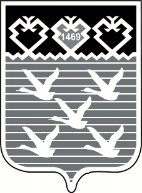 Чувашская РеспубликаАдминистрациягорода ЧебоксарыПОСТАНОВЛЕНИЕ